Инструкция по выполнению заданий1.	В этом файле размещены основные произведения искусства художника Никола Пуссена.2.	Сосредоточьте своё внимание на представленных примерах. При помощи литературы и интернет-ресурсов важно выявить, как рождалось искусство классицизма Франции XVII века. Не забываем о влиянии караваджизма, античности, искусства барокко на творчество художника.3.	После каждого раздела темы даны контрольные вопросы, на которые необходимо ответить. Ответы даются здесь же, короткими предложениями (три – пять предложений), а затем сохраненный файл высылается преподавателю.4.	Если будут возникать сложности, прошу писать мне на почту. Успехов и заранее благодарю за выполненную работу!5.	Задание прошу выслать к 17 апреля. 6.	Жду рефераты по Нидерландскому искусству! Список литературыБ. Р. Виппер, Государственное издательство "Искусство" Москва 1963 Том четвертый Искусство 17 - 18 вековВ. Бродский. Искусство Франции VI-XVI ВВ. «Всеобщая история искусства». Москва 1964.Власов В.Г. Стили в искусстве. М.: Искусство , 1997.Данилова И.В. История зарубежного искусства. М., «Изобразительное искусство», 1984Знамеровская Т.П. История зарубежного искусства. М., «Изобразительное искусство», 1984Каптерева Т.П., Быков В.Е. 'Искусство Франции XVII века' - Москва: Искусство, 1969.Картины французских художников. Из собраний Государственного Эрмитажа и Государственного музея изобразительных искусств им. А. С. Пушкина [Альбом]. М., 1958;Искусство ФранцииXVII век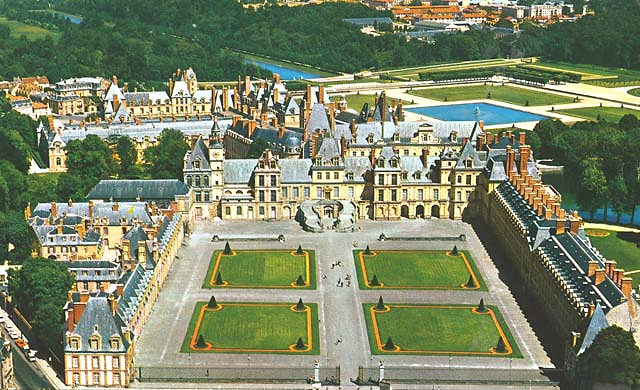 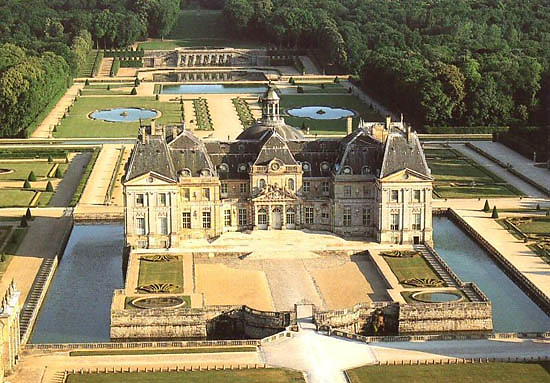                                                       Дворец Фонтенбло                                                                                                 Дворец Во-ле-ВиконтОбщая характеристика:Французское искусство XVII века развивалось под эгидой абсолютизмаАбсолютизм предопределил характерные особенности в развитии французской культуры XVII векаК королевскому двору были привлечены ученые, поэты, художникиБыли возведены грандиозные дворцовые и общественные сооружения, созданы величественные городские ансамбли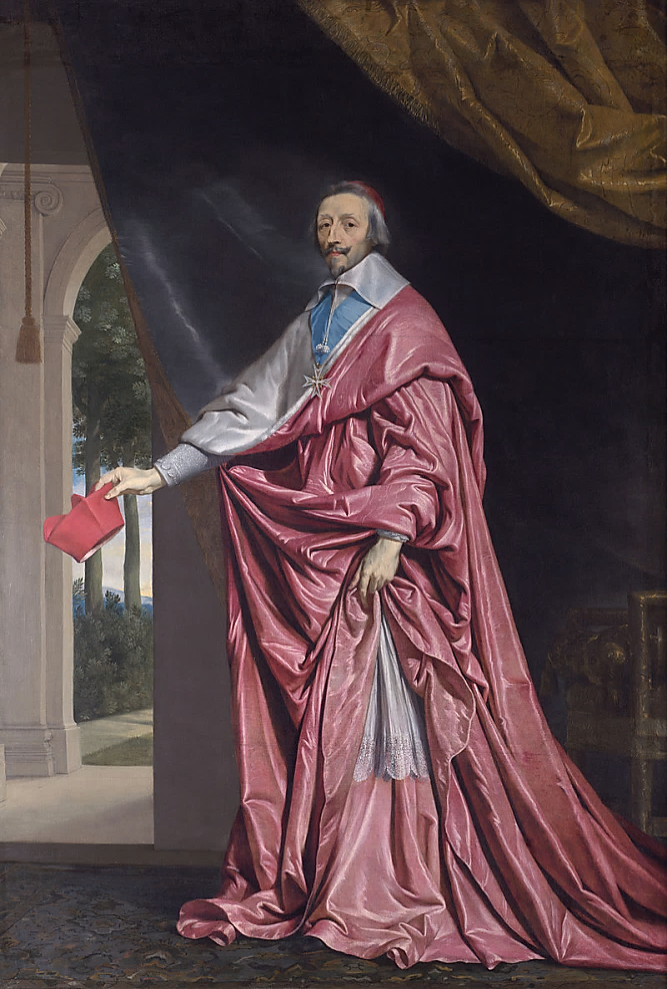 Арман Жан дю Плесси, герцог де Ришельё. Портрет работы Филиппа де Шампеня 1640 года13 августа 1624 года Арман де Ришельё становится первым министром Людовика XIII. В своем «Политическом завещании» Ришельё пишет о положении Франции в то время: «Когда Ваше Величество соблаговолили призвать меня в Ваш Совет, могу удостоверить, что гугеноты разделяли с Вами власть в государстве, дворяне вели себя так, словно не были Вашими подданными, а губернаторы чувствовали себя суверенами своих земель… союзы с иностранными государствами были в запущенном состоянии, а собственная корысть предпочиталась общей пользе».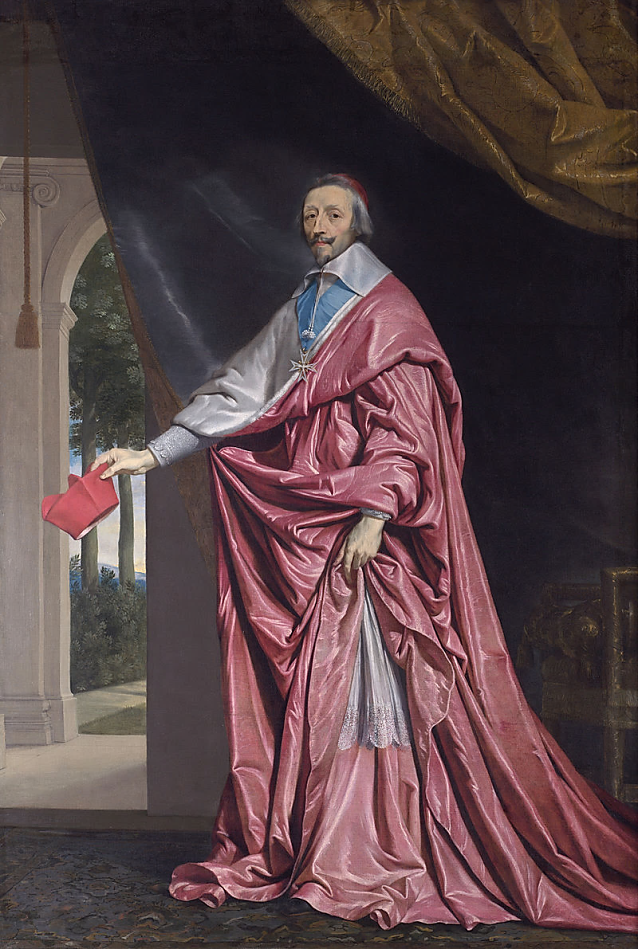 Арман Жан дю Плесси, герцог де Ришельё. Портрет работы Филиппа де Шампеня 1640 годаЗаслуги кардинала перед Францией по достоинству оценил один из его принципиальных противников Франсуа де Ларошфуко (« Мемуары»): «Как бы ни радовались враги Кардинала, увидев, что пришел конец их гонениям, дальнейшее показало, что эта потеря нанесла ущерб государству; и так как Кардинал дерзнул изменить его форму, только он и мог бы успешно ее поддерживать, если бы его правление и его жизнь оказались более продолжительными. Никто лучше его не постиг мощи королевства и никто не сумел объединить его п в руках самодержца. Суровость его правления привела к пролитию крови, вельможи королевства были сломлены и унижены, народ обременен податями, но взятие Ла-Рошели, сокрушение партии гугенотов, ослабление Австрийского дома, такое величие в его замыслах, такая ловкость в осуществлении их должны взять верх над злопамятством лиц и превознести его память хвалою, которую он по справедливости и заслужил».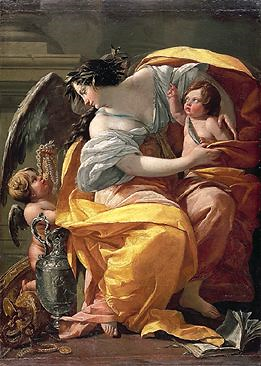 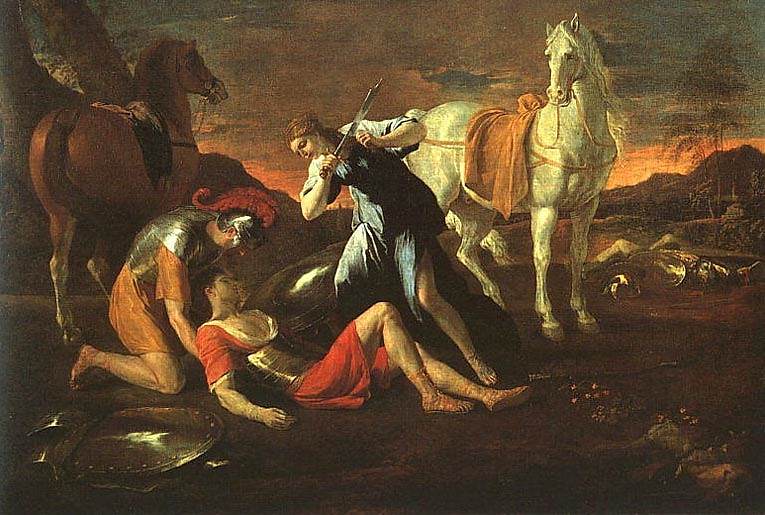 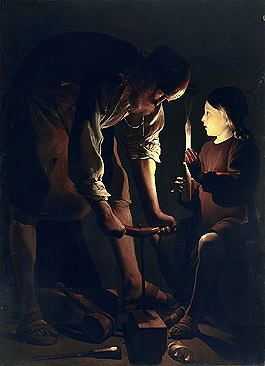 Симон Вуэ. Аллегория богатства. Ок. 1640                       Никола Пуссен. Танкред и Эрминия. 1630-е                  Жорж де Латур. Иисус со Св. Иосифом. Ок. 1640                    Барокко                                                                             Классицизм                                                                    «Живописцы реального мира»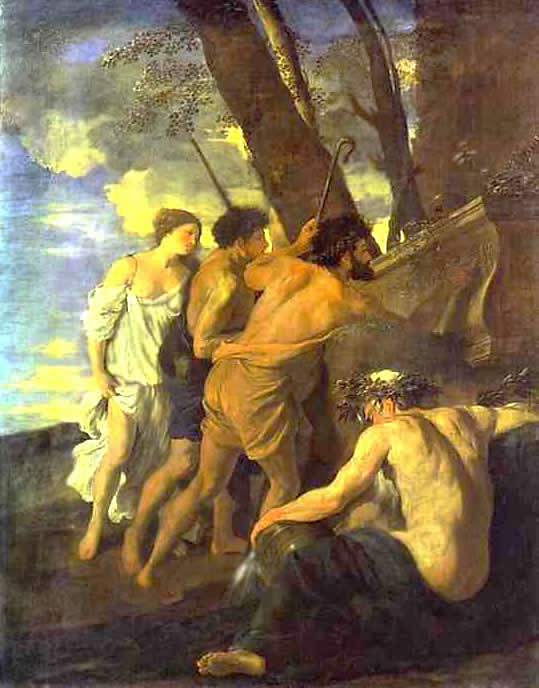 Никола Пуссен                                                        Танкред и Эрминия. 1630-е                                                                                            Аркадские пастухи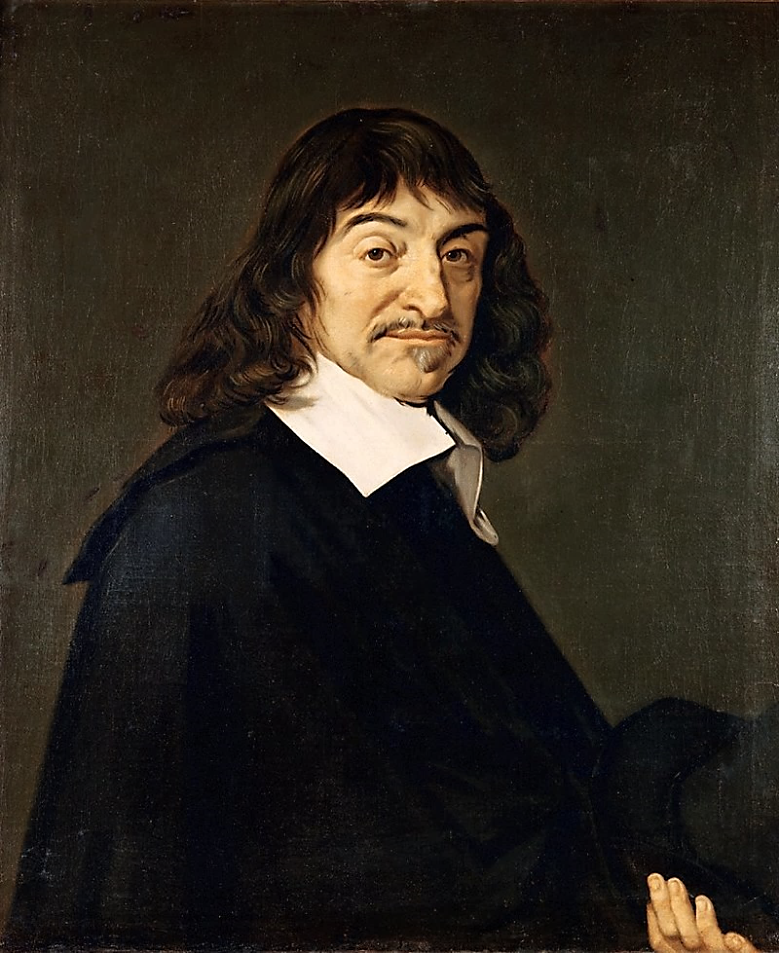 Рене ДекартВ «Первоначалах философии» (1644) сформулированы главные тезисы Декарта:Бог сотворил мир и законы природы, а далее Вселенная действует как самостоятельный механизмВ мире нет ничего, кроме движущейся материи различных видов Материя состоит из элементарных частиц, взаимодействие которых и производит все природные явленияМатематика - мощный и универсальный метод познания природы, образец для других наукНикола Пуссен. Танкред и Эрминия. 1630-е                                                                                            Классицизм приобретает ведущее значение во французской живописи:Главенствующей становится тема гражданского долгаПобеда общественного начала над началом личнымИдеалы разумности и суровой дисциплины, с помощью которых должны преодолеваться противоречия жизни Представители классицизма находили воплощение своих идеалов в античной Греции и Риме Никола Пуссен1594 – 1665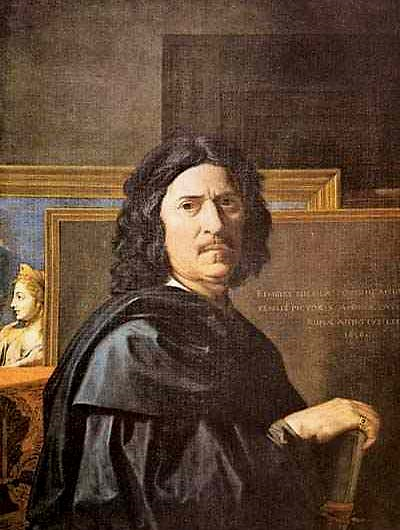 Основоположник живописи классицизмаЧасть творческой жизни провел в Риме, в котором находился с 1624 г. и пользовался покровительством кардинала Франческо БарбериниОбратив на себя внимание короля Людовика XIII и кардинала Ришельё, был удостоен титула первого живописца короляВ 1640 г. приехал в Париж, но не смог приспособиться к положению при королевском двореВ 1642 г. вернулся в Италию, где исполнял заказы французского королевского двора и просвещенных коллекционеров1620-е: творческие искания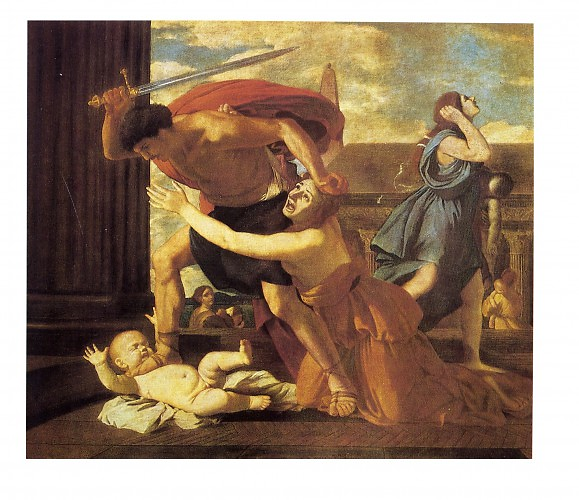 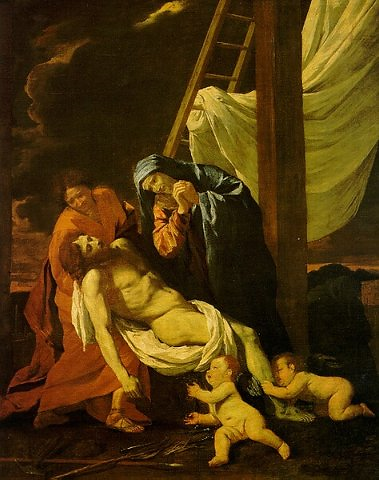 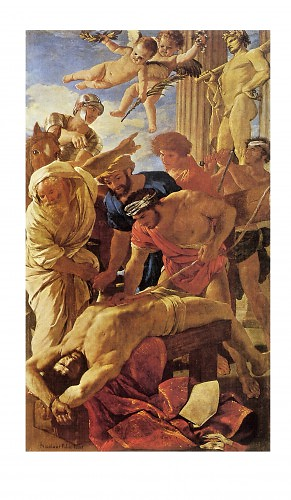                                     Избиение младенцев                                                    Снятие с креста. Ок. 1630                           Мученичество св. Эразма. 1628 Ранние произведения отмечены чертами близости к караваджизму и барокко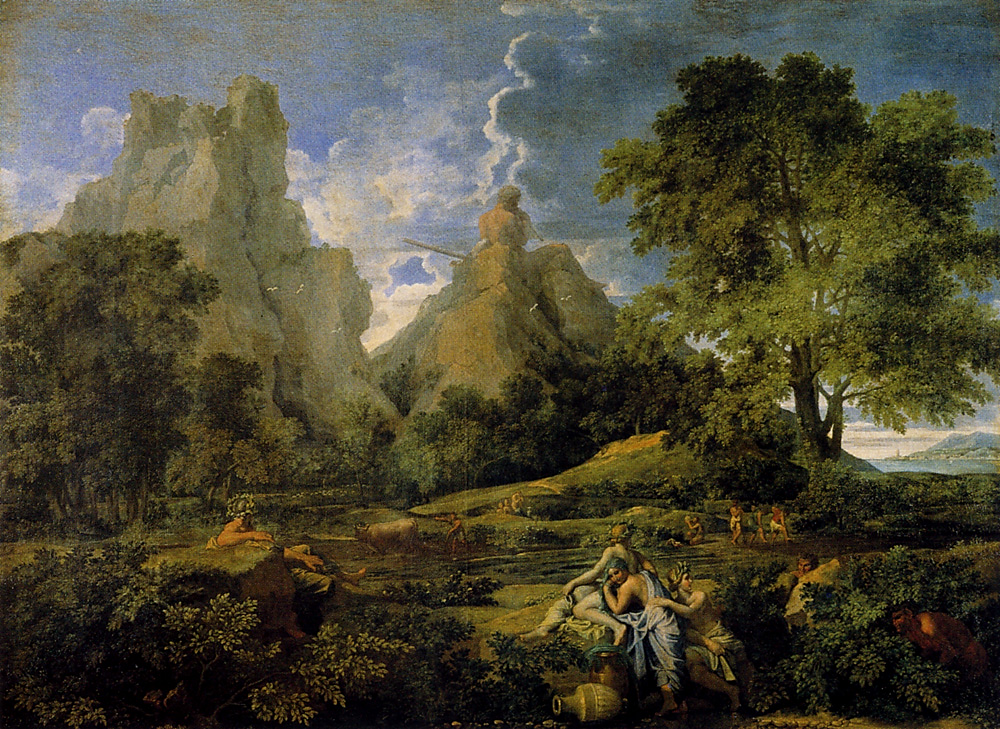 Пейзаж с Полифемом. 1649Культ разума - одно из основных качеств классицизмаНи у одного из мастеров XVII в. рациональное начало не играет такой существенной роли, как у ПуссенаСам Пуссен говорил, что «восприятие художественного произведения требует сосредоточенного обдумывания и напряженной работы мысли».Пейзаж с Полифемом. 1649Пуссен построил теорию т.н. модусов – своеобразную изобразительную систему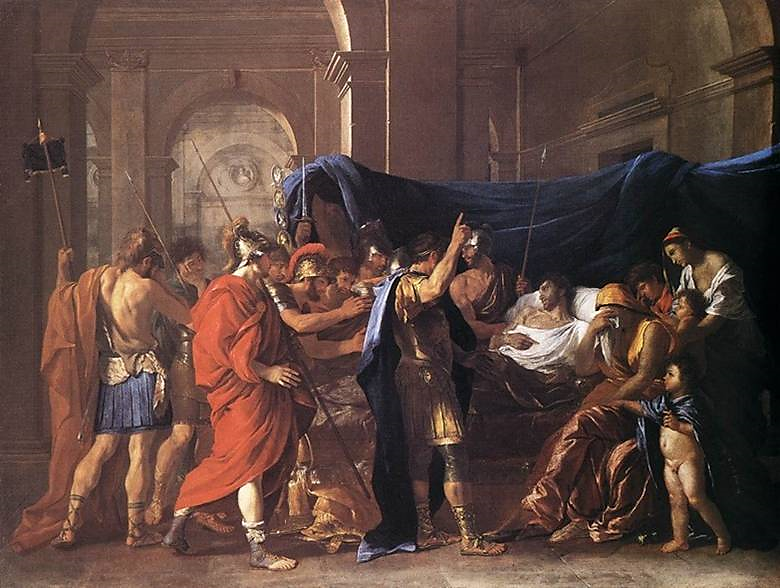 Смерть Германика. 1626-1627 Одним из характерных образцов художественной программы классицизма может служить композиция «Смерть Германика»: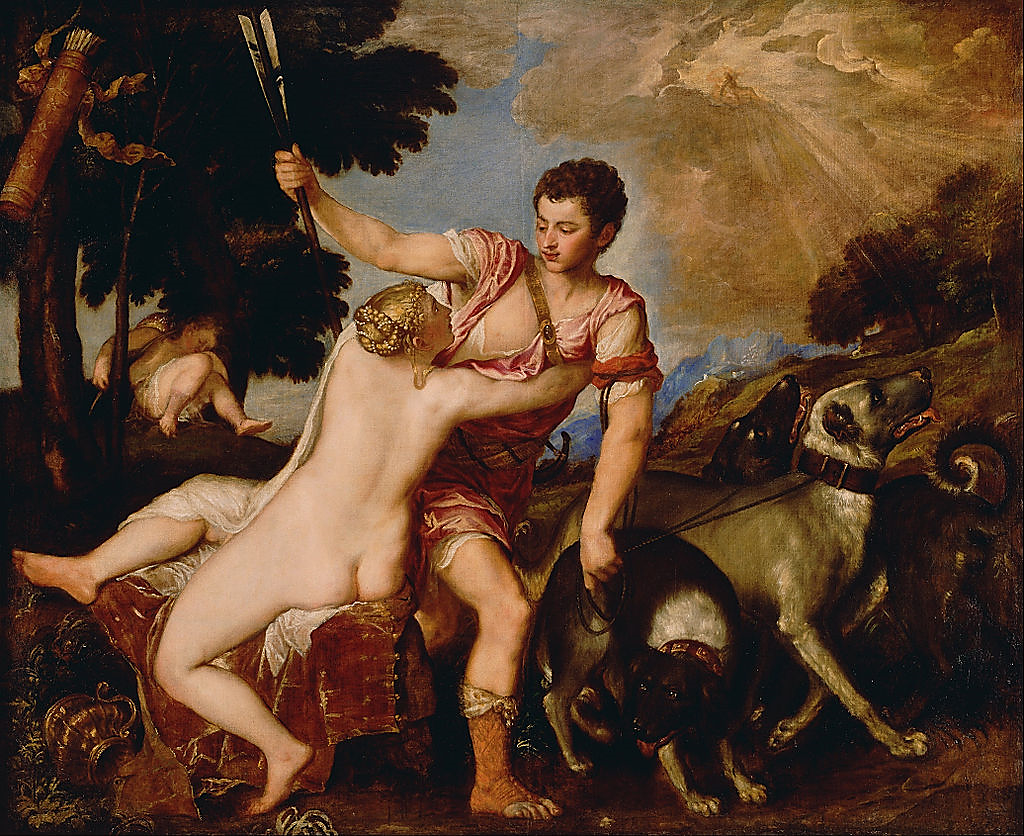 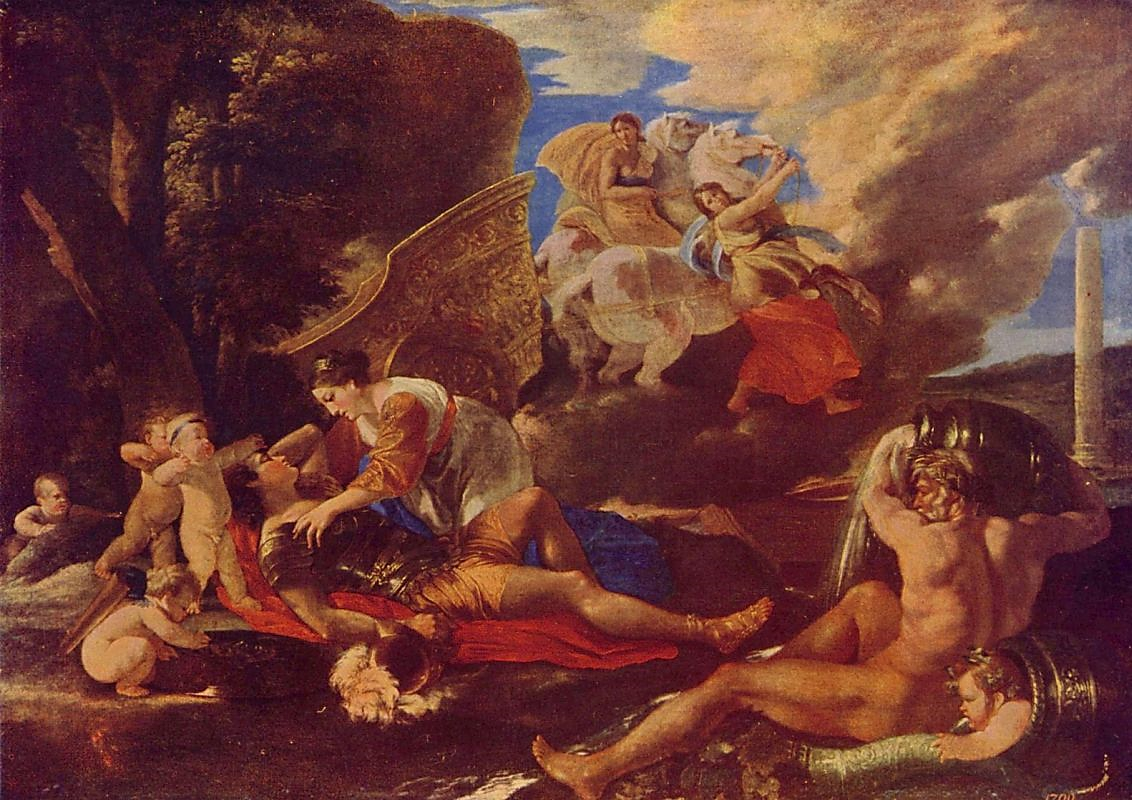                                     Тициан. Венера и Адонис. 1554                                                                  Пуссен. Ринальдо и Армида. 1625-1627Плодотворным для творчества Пуссена было увлечение искусством ТицианаСюжетСюжет взят из поэмы Тассо «Освобожденный Иерусалим». Эпизод о средневековом рыцарстве трактован как мотив античной мифологии. Волшебница Армида, найдя спящего рыцаря-крестоносца Ринальдо, увозит его в свои волшебные сады, и кони Армиды, влекущие ее колесницу по облакам и едва сдерживаемые прекрасными девушками, похожи на коней бога солнца Гелиоса (этот мотив впоследствии часто встречается в картинах Пуссена).1630-е гг.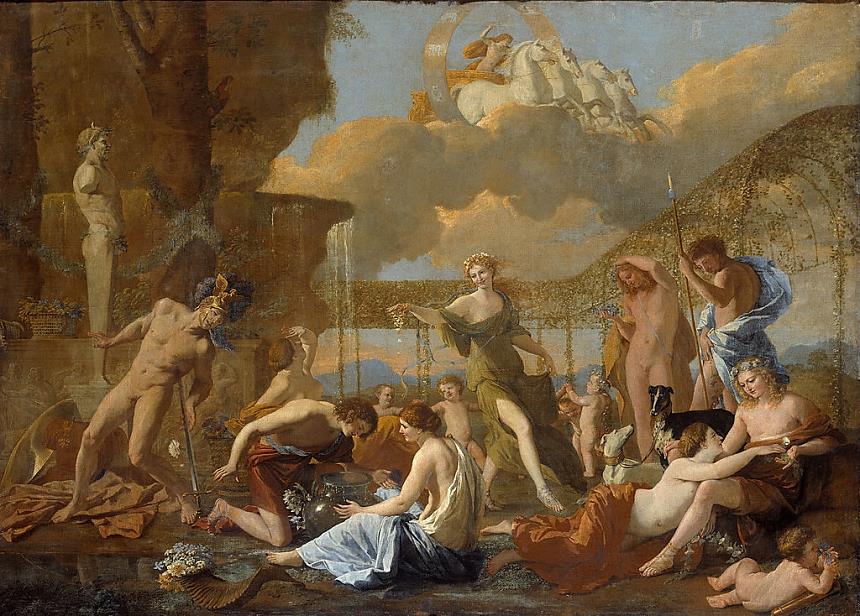 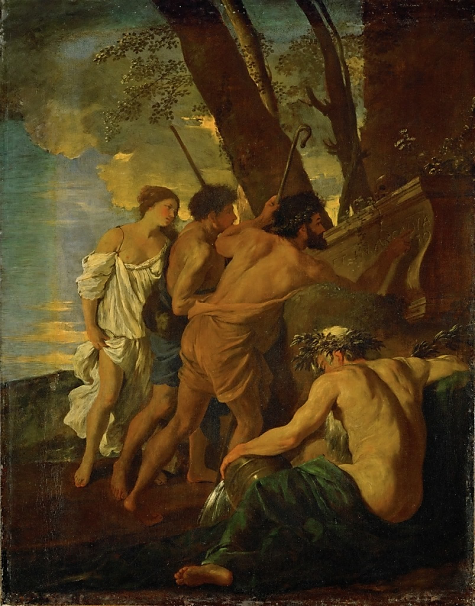                            Царство Флоры. Ок. 1635               Аркадские пастухи. Между 1632 и 1635                         Танкред и Эрминия. 1630-еВедущее значение приобретает образ героического, совершенного человека как воплощение нравственного величия и духовной силы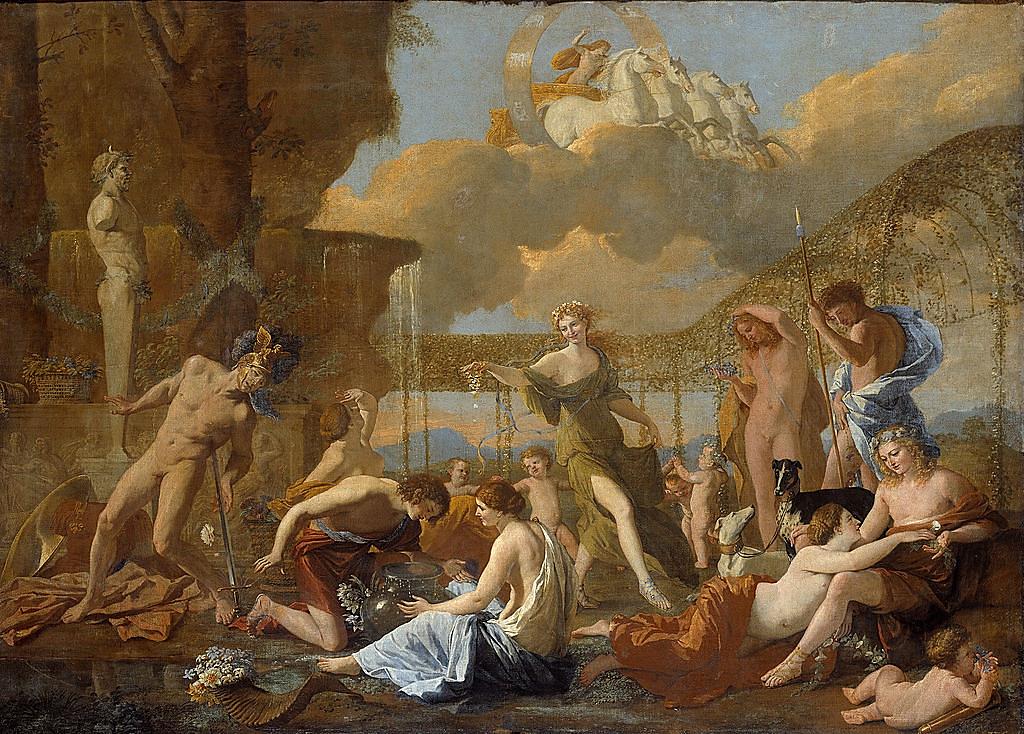 Царство Флоры. Ок. 1635 Идеалы классицизмаТанкред и Эрминия. 1630-е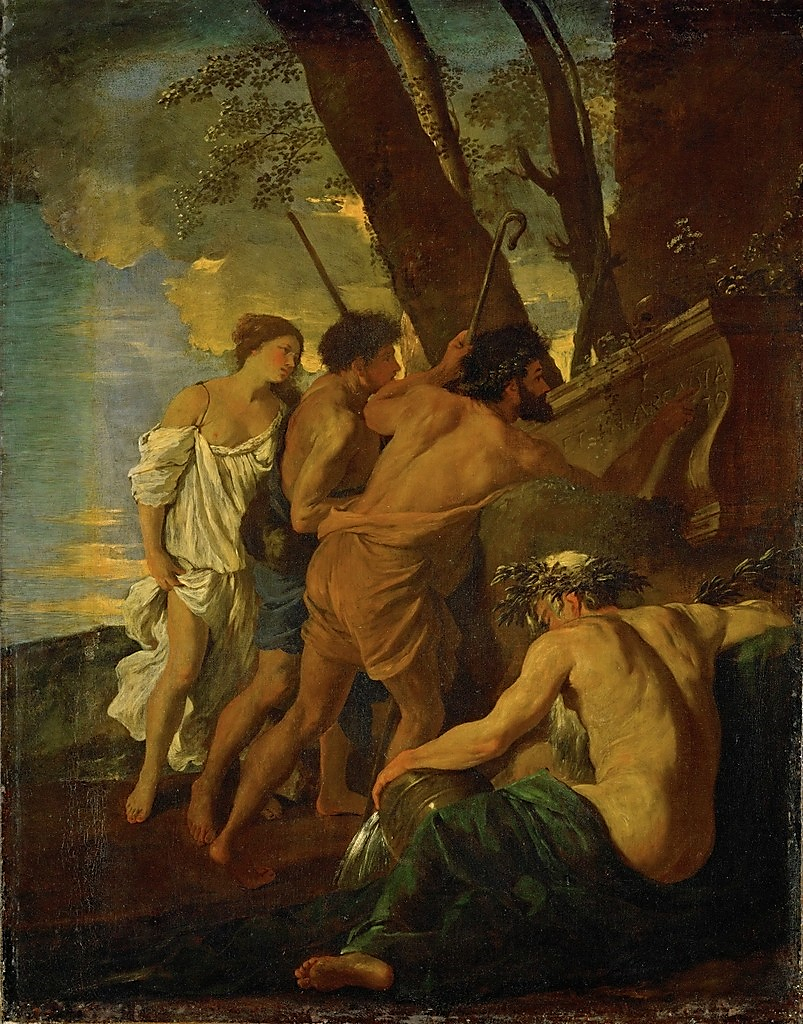 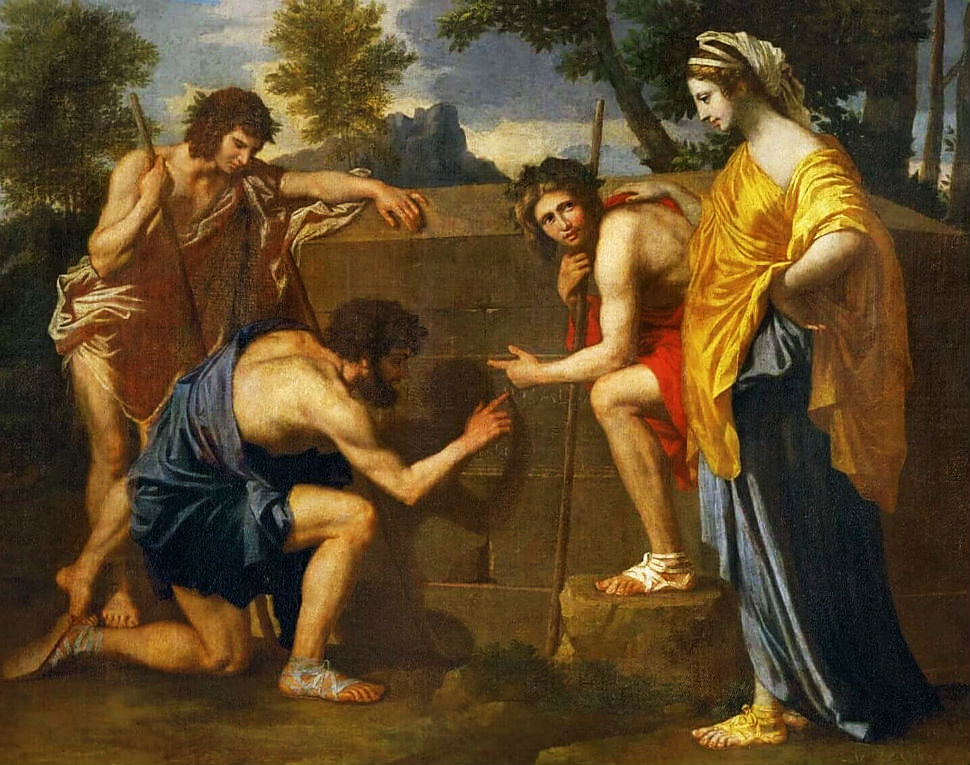 Аркадские пастухи. Между 1632 и 16351640-е – время глубокого кризиса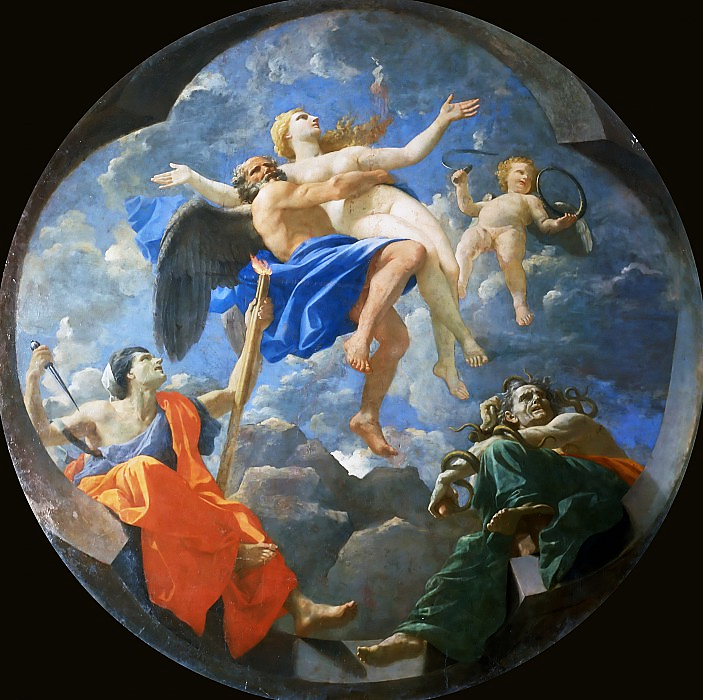                         Симон Вуэ. Аллегория богатства. Ок. 1640                             Пуссен. Время спасает Истину от Зависти и Раздора. 1642                  Аркадские пастухи. Между 1632 и 1635                                                               Время спасает Истину от Зависти и Раздора. 1642                                             Классицизм                                                                                               Придворное барокко Людовика XIIIКон. 1640-х - 1650-е гг. Высшие достижения в жанрах портрета пейзажаФилипп де Шампень. Парадный портрет герцога де Ришельё. 1640                                                      Пуссен. Автопортрет. 1650                                         Парадный портрет                                                                                               Философия портрета по Пуссену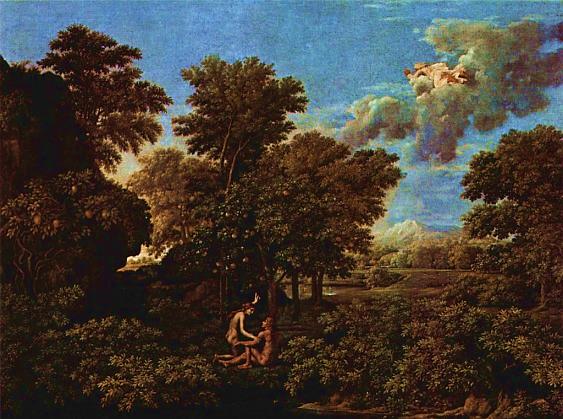 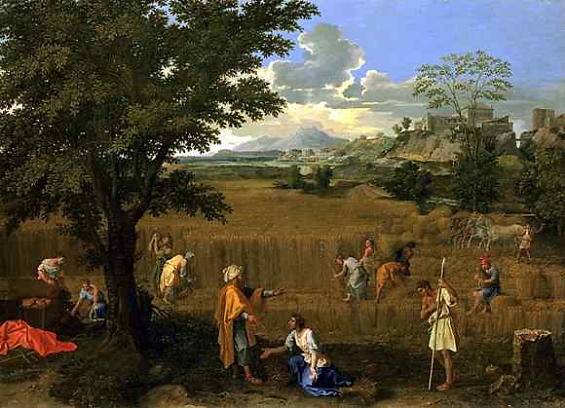 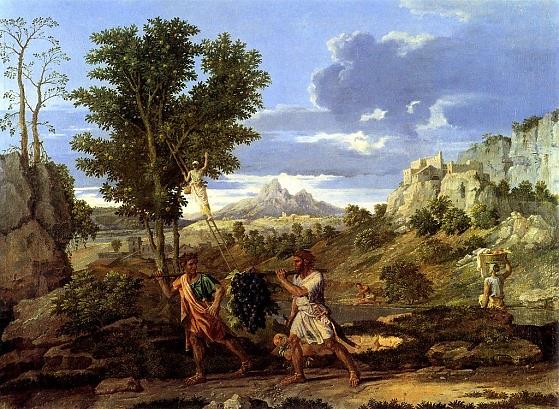 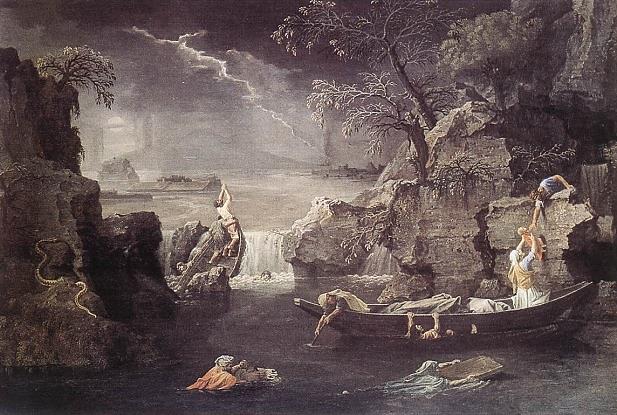 Серия «Четыре времени года». Ок. 1660-1664                        Весна                                                        Лето                                                      Осень                                                             ЗимаУвлечение пейзажем связано с изменением его мировосприятияСерия «Четыре времени года». Ок. 1660-1664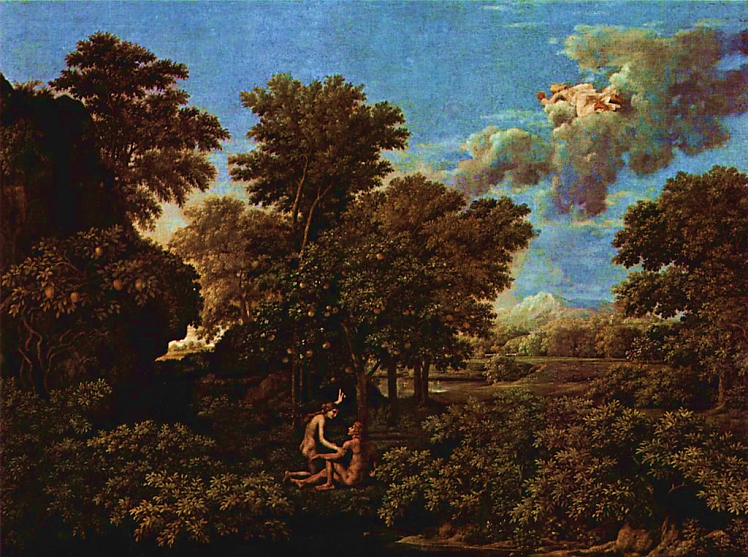 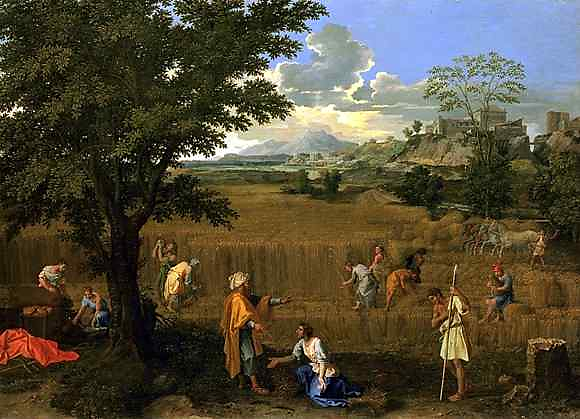                                                                              Весна                                                                                           Лето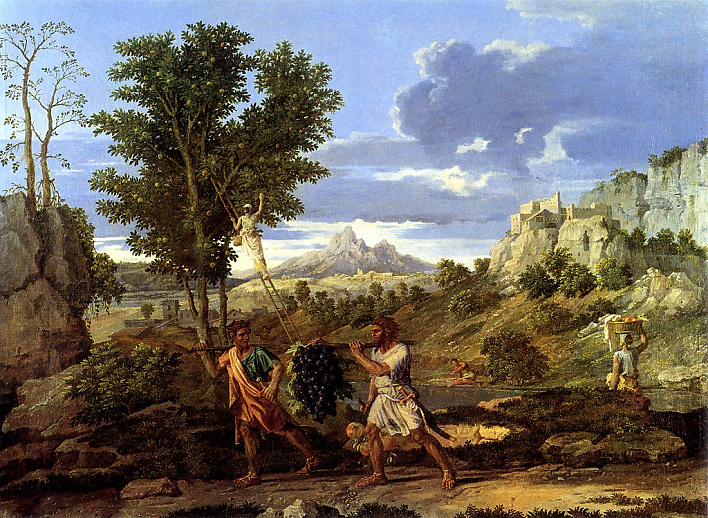 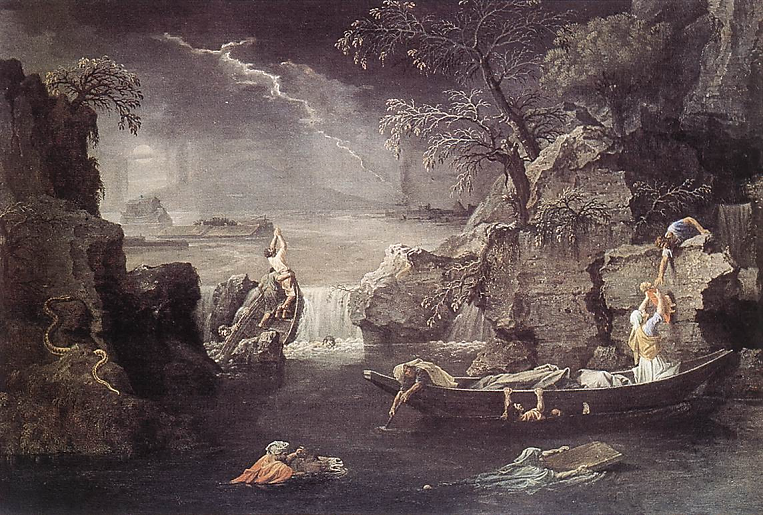                                                               Осень                                                                                       ЗимаВопросы к изученной темеКак философия Рене Декарта оказала влияние на становление и развитие французского классицизма? В основе классицизма лежат идеи рационализма, нашедшие яркое выражение в философии Декарта. Художественное произведение, с точки зрения классицизма, должно строиться на основании строгих канонов, тем самым обнаруживая стройность и логичность самого мироздания.Классицизм приобретает ведущее значение во французской живописи XVII века. Назовите основные принципы этого стиля?ориентация на каноны античного искусства;строгие пропорции, стройность композиции;тяга к симметрии, упорядоченности;геометрическая простота и чёткость линий, форм;опора на логику;гармония, недопустимость диссонансов и хаотичности;следование строгим правилам и канонам, положенным в основу живописной и эстетической системы;стремление к изображению людей гармонично развитыми, близкими к анатомическому идеалу;выбор высоких, вечных тем.Ранние произведения Пуссена отмечены чертами близости к караваджизму и барокко («Избиение младенцев, Снятие с креста. Ок. 1630;                           «Мученичество св. Эразма». 1628). Выявите эти черты в обозначенных произведениях.Эти полотна близки к караваджизму и барокко преувеличенно драматической трактовкой ситуации и образов, лишенных идеальности.Пуссен («Пейзаж с Полифемом». 1649) построил теорию т.н. модусов – своеобразную изобразительную систему. Что представляет собой система?Под модусом Пуссен подразумевал сумму приемов образной характеристики и композиционно-живописного решения, наиболее соответствовавших для выражения определенной темы. Этим модусам Пуссен дал названия, идущие от греческих наименований различных ладов музыкального строя.Одним из характерных образцов художественной программы классицизма может служить композиция Пуссена «Смерть Германика»: 1626-1627. По каким принципам построена картина?Картина строится на сложившихся принципах классицизма: ясность действия, архитектоничность, стройность композиции, логичность.Плодотворным для творчества Пуссена («Ринальдо и Армида». 1625-1627) было увлечение искусством Тициана («Венера и Адонис». 1554). Чем был вдохновлен Пуссен?Пуссен также вдохновлялся античностью, Леонардо да Винчи и Рафаэлем. Художник воспринял традицию классического стиля именно от этих мастеров.В 1630-х гг. в творчестве Пуссена появляются новые идеи («Царство Флоры». Ок. 1635; «Аркадские пастухи. Между 1632 и 1635;                         «Танкред и Эрминия». 1630-е). Прокомментируйте этот тезис.В произведениях 1630-х гг. художник достигает равновесия между разумом и чувством. Ведущим образом становится героический, совершенный человек как воплощение нравственного величия и духовной силы.1640-е – время глубокого кризиса в творчестве Пуссена. Его творчество как бы раздваивается («Аркадские пастухи. Между 1632 и 1635 (классицизм) и «Время спасает Истину от Зависти и Раздора. 1642 (придворное барокко Людовика XIII).В картины Пуссена в это время врывается тема смерти, бренности и тщеты земного. Из картин уходит непосредственность, появляется холодность и отвлеченность. В этих картинах ощущаются черты искусства барокко. Кон. 1640-х - 1650-е гг. - высшие достижения Пуссена в жанрах портрета и пейзажа. Назовите основные принципы философии портрета по Пуссену.Художник использует классицистические приемы - уравновешенность композиции, линеарность построения, сопоставление чистых красок, введение пейзажного или архитектурного фона.Увлечение пейзажем связано с изменением его мировосприятия (Пуссен. Серия «Четыре времени года». Ок. 1660-1664). Что произошло?Человек в творчестве Пуссена утратил свое главенствующее положение. Теперь он воспринимается только как одно из многих порождений природы, законам которой вынужден подчиняться.Оценка – 5+ПериодЕвропаРоссияXVII в.классицизм—Кон. XVIII -Сер. XIX в.неоклассицизмрусский классицизмКон. XIX -Нач. XX в.неоклассицизм(ретроспективизм)